AMMAR YASEEN MANSOUR

Eve Saved Human's Identity,
Adam Ensured Human's Adaptation
N.B.
The Arabic version of this article is the reference,
read it on one of the following links: آدمُ لفعلِ التَّمكين، وحوَّاءُ لحفظِ التَّكوين!
Eve Saved Human's Identity.. Adam Ensured Human's Adaptation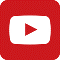 
Have you ever thought why woman produces all her oocytes very early in her evolution? Even when she is still a fetus in her mother's womb. Moreover, she is concerned to finish the process of all primary oocytes production in a very short period; actually, in a few to several intrauterine weeks only. Thus, woman is born and she already has her complete storage of the primary oocytes in her two ovaries.
For more details, see also this linked video: Oocytogenesis   
Just opposite of what a man does, he delays sperm production until puberty. However, once he begins, he never stops.
For more details, see also this linked video: Spermatogenesis   
Why women adopt such a system of oocytes production; intrauterine and in a very limited time? While men opt for a late, however, continuing process of sperm production; since puberty and later on to death.That is because of the different roles of both sexes regarding the survival of the human race. Actually, woman is predesignated to preserve the human identity for ever. She is, in different words, concerned to keep the humanity within the standards for always.In contrast, man plays a significant role in enabling the humanity to well adapt to the time's and place's updates. Since the surrounding environmental circumstances do not cease to change; therefore, it is obligatory for the humanity to cope with in order to survive.Oocytes are Genetically Invulnerable Woman tries to keep her oocytes far away from the time's and place's updates. She knows the vulnerability of cell genetics during the cell division; the mitosis and the meiosis (I) particularly. So, she does her best to keep them safe during the different phases of cell meiosis.
For more details, see also this linked video: The Meiosis
Therefore, she takes care to make all her primary oocytes very early, when she is still a fetus protected in her mother's womb. Moreover, she does not give any chance to a potential intruder to play with the oocytes' genetics in reducing the time of production itself. Consequently, she minimizes to near zero the possibility of any mutation in the oocytes' genetics.Actually, it is thanks to woman, the nowadays man is like the ancient man. And he is indifferent from the first man Adam and the first woman Eve, in spite of the very long time that separates between them.
N.B.
Oogonia give primary oocytes at the end of meiosis (I),
while secondary oocytes are the outcome of meiosis (II).
Oogonia undergo meiosis (I) very early; actually, intrauterinally and in the ovaries of the female fetus,
whereas, meiosis (II) takes place too late; in the puberty and for some of primary oocytes in each menstrual cycle.
Barr Body, The SentinelI do believe Barr body to be the sentinel, which has protected and is still protecting the human's identity. Moreover, I do believe Barr body to be the same since the first woman Eve, up till now. It has never changed in structure nor in functions since the dawn of the humanity. Therefore, it will not be astonishing to find out identical Barr body, i.e., that has the same structure and functions, in all women.  Actually, Barr body always knows how to protect itself. After a few numbers of cell divisions, it steps aside and is fortified in order to be protect from any potential extrinsic and intrinsic aggression.Previously, Barr body has rejected the immune dyes used to study human cells microscopically. Thus, scientists have mistakenly accused it to be the inactive chromosome X. The concept which is conventionally accepted as Lyon hypothesis.Personally, I do not agree with their consensus. I do believe Barr Body to be the only active female sexual chromosome. Moreover, I consider the second chromosome X as a porter of its partner in the chromosome pair XX. However, it is not a sexual chromosome per se.
For more details about Barr Body from my own point of view,
read my article & also see the linked video:
Sperms are Genetically Vulnerable For the same principles, however, for a different role, the man delays sperm production until sexual puberty. So, he gives himself enough time to absorb the time's and place's updates. Ensuite, he honestly passes these updates to his sperms and to the next generation consequently. Moreover, the male keeps interacting with the different long- standing updates of the surrounding environment. Since the sperm production when begins it never stops; therefore, the man always has the ability to pass the new updates to the sperms' genetics and to his children ensuite.Actually, the man is responsible for the adaptive mutations that are indispensable in order to well cope with the new environmental challenges. Otherwise, the humanity one day will come onto an impasse, and its survival itself will hence be questionable.In fact, the diversity of human's appearance would not be evident without the male's vulnerability. Thanks to a such vulnerability, for example, the African man became black, with curly hair and wide nostrils. While the northern European man became white, with strait smooth hair and narrow nostrils. Otherwise, one of the two men would not tolerate the cold of north Europe, while the second has had to leave the middle Africa. ……………………………………………………………………………………………………...In another context, you can also read:16/2/2021Neural Conduction, Personal View vs. International View (Innovated)Upper Motor Neuron Lesions, Pathophysiology of SymptomatologyNeural Conduction, Action Pressure Waves (Innovated)Neural Conduction, Action Potentials (Innovated)Neural Conduction, Action Electrical Currents (Innovated)The Function of Action Potentials (Innovated)The Three Phases of Neural Conduction (Innovated)Neural Conduction in the Synapse (Innovated)Sensory ReceptorsNodes of Ranvier, the Equalizers (Innovated)Nodes of Ranvier, the Functions (Innovated)Nodes of Ranvier, First Function (Innovated)Nodes of Ranvier, Second Function (Innovated)Nodes of Ranvier, Third Function (Innovated)Node of Ranvier The AnatomyThe Philosophy of Pain, Pain Comes First! (Innovated)The Philosophy of the Form (Innovated)Spinal Injury, Pathophysiology of Spinal Shock, Pathophysiology of HyperreflexiaWho Decides the Sex of Coming Baby?Spinal Shock (Innovated)The Clonus (Innovated)Hyperactivity Hyperreflexia (Innovated)Hyperreflexia, Extended Sector of ReflexHyperreflexia, Bilateral ResponsesHyperreflexia, Multiple ResponsesNerve Conduction Study, Wrong Hypothesis is the Origin of the Misinterpretation (Innovated)Wallerian Degeneration (Innovated)Neural Regeneration (Innovated)Wallerian Degeneration Attacks Motor Axons, While Avoids Sensory AxonsBarr Body, the Whole Story (Innovated)Boy or Girl, Mother Decides!Adam's Rib and Adam's Apple, Two Faces of one SinThe Black Hole is a (the) Falling Star?Adam's Rib, could be the Original Sin?Pronator Teres Syndrome, Struthers Like Ligament (Innovated)Function of Standard Action Potentials & CurrentsPosterior Interosseous Nerve SyndromeSpinal Reflex, New Hypothesis of PhysiologyHyperreflexia, Innovated PathophysiologyClonus, 1st Hypothesis of PathophysiologyClonus, 2nd Hypothesis of PathophysiologyClonus, Two Hypotheses of PathophysiologyHyperreflexia (1), Pathophysiology of HyperactivityHyperreflexia (2), Pathophysiology of bilateral ResponsesHyperreflexia (3), Pathophysiology of Extended HyperreflexHyperreflexia (4), Pathophysiology of Multi-Response HyperreflexBarr Body, the Second LookMitosis in Animal CellMeiosisUniverse Creation, Hypothesis of Continuous Cosmic NebulaCirculating SweepersPneumatic Petrous, Bilateral Temporal HyperpneumatizationUlnar Nerve, Congenital Bilateral DislocationOocytogenesisSpermatogenesisThis Woman Can Only Give Birth to Female ChildrenThis Woman Can Only Give Birth to Male ChildrenThis Woman Can Give Birth to Female Children More Than to Male ChildrenThis Woman Can Give Birth to Male Children More Than to Female ChildrenThis Woman Can Equally Give Birth to Male Children & to Female ChildrenPiriformis Muscle Injection_ Personal ApproachEve Saved Human's Identity, Adam Ensured Human's AdaptationCorona Virus (Covid-19): After Humiliation, Is Targeting Our GenesClaw Hand Deformity (Brand Operation)Corona Virus (Covid-19): After Humiliation, Is Targeting Our GenesBarr Body; Mystery of Origin & Ignorance of FunctionThe Multiple Sclerosis: The Causative Relationship Between
The Galvanic Current & Multiple Sclerosis?Liver Hemangioma: Urgent Surgery of Giant Liver Hemangioma Because of Intra-Tumor BleedingCauda Equina Injury, New Surgical ApproachUlnar Dimelia, Mirror hand DeformityCarpal Tunnel Syndrome Complicated by Complete Rupture of Median NervePresacral SchwannomaCongenital Bilateral Thenar HypoplasiaBiceps Femoris' Long Head Syndrome (BFLHS)Algodystrophy Syndrome Complicated by Constricting Ring at the Proximal Border of the EdemaMandible Reconstruction Using Free Fibula FlapNon- Traumatic Non- Embolic Acute Thrombosis of Radial Artery
(Buerger’s Disease)Isolated Axillary Tuberculosis LymphadenitisFree Para Scapular Flap (FPSF) for Skin ReconstructionThree Steps of Neural Conduction